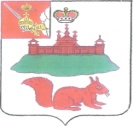 АДМИНИСТРАЦИЯ  КИЧМЕНГСКО-ГОРОДЕЦКОГО МУНИЦИПАЛЬНОГО РАЙОНА  ВОЛОГОДСКОЙ ОБЛАСТИПОСТАНОВЛЕНИЕ                от 06.10.2020    № 814                    с. Кичменгский ГородокО внесении изменений в постановлениеадминистрации района от 01.09.2020 года № 671В соответствии с пунктом 1 статьи 39.37, статьями 39.38, 39.39, 39.43 Земельного кодекса Российской Федерации, статьей 3.6 Федерального закона от 25.10.2001 года №137-ФЗ «О введение в действие Земельного кодекса Российской Федерации», администрация района ПОСТАНОВЛЯЕТ:Внести в пункт 1 постановления администрации Кичменгско-Городецкого муниципального района от 01.09.2020 года №671 «Об установлении публичного сервитута» изменения, заменив слова и цифры «ВЛ-0,4 кВ «Город-1» словами и цифрами «ВЛ-0,4 кВ «Город-1» от КТП(м)-400 РММ №27».2. Настоящее  постановление вступает в силу со дня принятия и в течение 5 (пяти) рабочих дней со дня принятия подлежит опубликованию в районной газете «Заря Севера» и размещению на официальном сайте Кичменгско-Городецкого муниципального района в  информационно-телекоммуникационной сети «Интернет».Первый заместительруководителя администрации района                                               О.В.Китаева